Which equation below represents the quadratic formula?*a.  = xb.  c.  Which of the following represents a set of parallel lines?a. Option one   b. Option two *c. Option threeWhat is the definition of an obtuse angle?
 *a. an angle greater than 90°b. an angle equal to 90° c. an angle less than 90°Which formula below represents the area of a circle?a. *b. c. d. What geometric term is represented by the image below?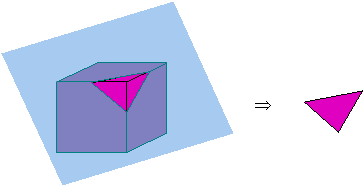 a. a corner*b. a cross-sectionc. the circumferenced. the perimeter11. Using the data in the table below, calculate the mean, or average, number of points scored by Player B.*a. 14b. 11.5c. 13d. 13.67This instrument is commonly used by surveyors. It measures horizontal and vertical angles to determine the location of a point from other known points at either end of a fixed baseline, rather than measuring distances to the point directly. What is it called?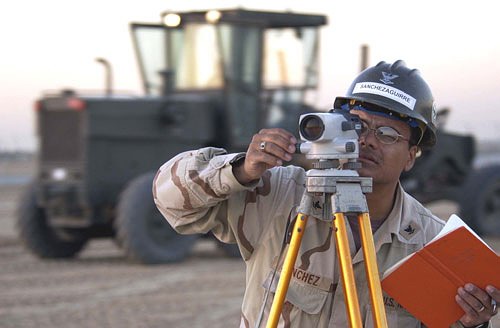 a. triangulatorb. binocularc. tripod*d. theodoliteWhat is the name of the missing shape in the flowchart below?a. Acuteb. Obtuse*c. Isoscelesd. RightWhat category includes all of the items on the list below?SquareRectangleRhombusParallelogramTrapezoidPentagona. Quadrilateralsb. Trianglesc. Ellipses*d. Polygons Determine the area of the shaded portion in the diagram below.ABCD is a squareABCD touches the circle at 4 pointsThe length of one side of the square ABCD is 2 cma. – 4         *b. 2 – 4
c. 3 2 – 4
d. 4 3 – 4
e. 5 – 4Game 1Game 2Game 3Game 4Game 5Player A131291113Player B1211152012